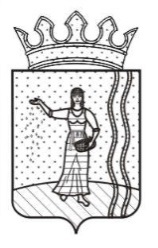 СОВЕТ ДЕПУТАТОВ БОГОРОДСКОГО СЕЛЬСКОГО   ПОСЕЛЕНИЯ       ОКТЯБРЬСКОГО МУНИЦИПАЛЬНОГО РАЙОНА ПЕРМСКОГО КРАЯ Р Е Ш Е Н И Е19.06.2018                                                                                               № 243О внесении изменений в Положение о муниципальной службе в Богородском сельском поселении, утвержденное решением Совета депутатов Богородского сельского  поселения от 02.04.2013        № 311В соответствии с Федеральными законами от 01 мая 2017 № 90-ФЗ «О внесении изменений в статью 13 федерального закона «О муниципальной службе в Российской Федерации», от 01 июля 2017 № 132-ФЗ «О внесении изменений в отдельные законодательные акты Российской Федерации в части размещения в государственной информационной системе в области государственной службы сведений о применении взыскания в виде увольнения в связи с утратой доверия за совершение коррупционных правонарушений», от 26 июля 2017 № 192-ФЗ «О внесении изменений в отдельные законодательные акты Российской Федерации», с целью приведения в соответствии нормативно правовой базы с законодательством Российской Федерации, Совет депутатов Богородского сельского поселения  РЕШАЕТ:1. Внести в Положение о муниципальной службе в Богородском сельском поселении, утвержденное решением Совета депутатов от 02.04.2013 № 311 (в ред. от 21.03.2014 № 43, от 15.04.2016 № 147, от 20.12.2016 № 181, от  02.03.2017 № 186) следующие изменения:1.1. подпункт 10 пункта 4.1 подраздела 4 раздела III изложить в следующей редакции:«10) признания его не прошедшим военную службу по призыву, не имея на то законных оснований, в соответствии с заключением призывной комиссии (за исключением граждан, прошедших военную службу по контракту) - в течение 10 лет со дня истечения срока, установленного для обжалования указанного заключения в призывную комиссию соответствующего субъекта Российской Федерации, а если указанное заключение и (или) решение призывной комиссии соответствующего субъекта Российской Федерации по жалобе гражданина на указанное заключение были обжалованы в суд, - в течение 10 лет со дня вступления в законную силу решения суда, которым признано, что права гражданина при вынесении указанного заключения и (или) решения призывной комиссии соответствующего субъекта Российской Федерации по жалобе гражданина на указанное заключение не были нарушены»;1.2. раздел VII дополнить подразделом 10 следующего содержания:«10. Сведения о применении к муниципальному служащему взыскания в виде увольнения в связи с утратой доверия включаются органом местного самоуправления, в котором муниципальный служащий проходил муниципальную службу, в реестр лиц, уволенных в связи с утратой доверия, предусмотренный статьей 15 Федерального закона от 25 декабря 2008 № 273-ФЗ "О противодействии коррупции».      2.  Решение вступает в силу с момента обнародования и подлежит размещению на официальном сайте Богородского сельского поселения.     3. Контроль за исполнением решения оставляю за собой.Председатель Совета депутатовБогородского сельского поселения                                               А.Н.Хамитов Глава сельского поселения-глава администрации Богородского сельского поселения                                              С.Р.Маликов